Организация непрерывной непосредственно образовательной  деятельности детей в младшей группепо теме: Округлые формы соединения - кольца «Мыльные пузыри»Автор конспекта непрерывной непосредственно образовательной  деятельности  (далее – ННОД): Саватеева Елена Викторовна воспитатель, МБОУ Моховская ООШ структурное подразделение детский садПриоритетная образовательная область:  Художественно-эстетическое развитие (рисование)Предметно-пространственная развивающая среда темы ННОД: групповая комната, ТСО - ноутбук, ИКТ - музыкальное сопровождение, картинка с изображением клоуна , волшебный мешочек, мяч, мыльные пузыри, альбомные листы с изображением клоуна, цветные карандаши.Вводная часть (мотивационный, подготовительный этап) Основная часть (содержательный, деятельностный этап)Заключительная  часть (рефлексивный этап) 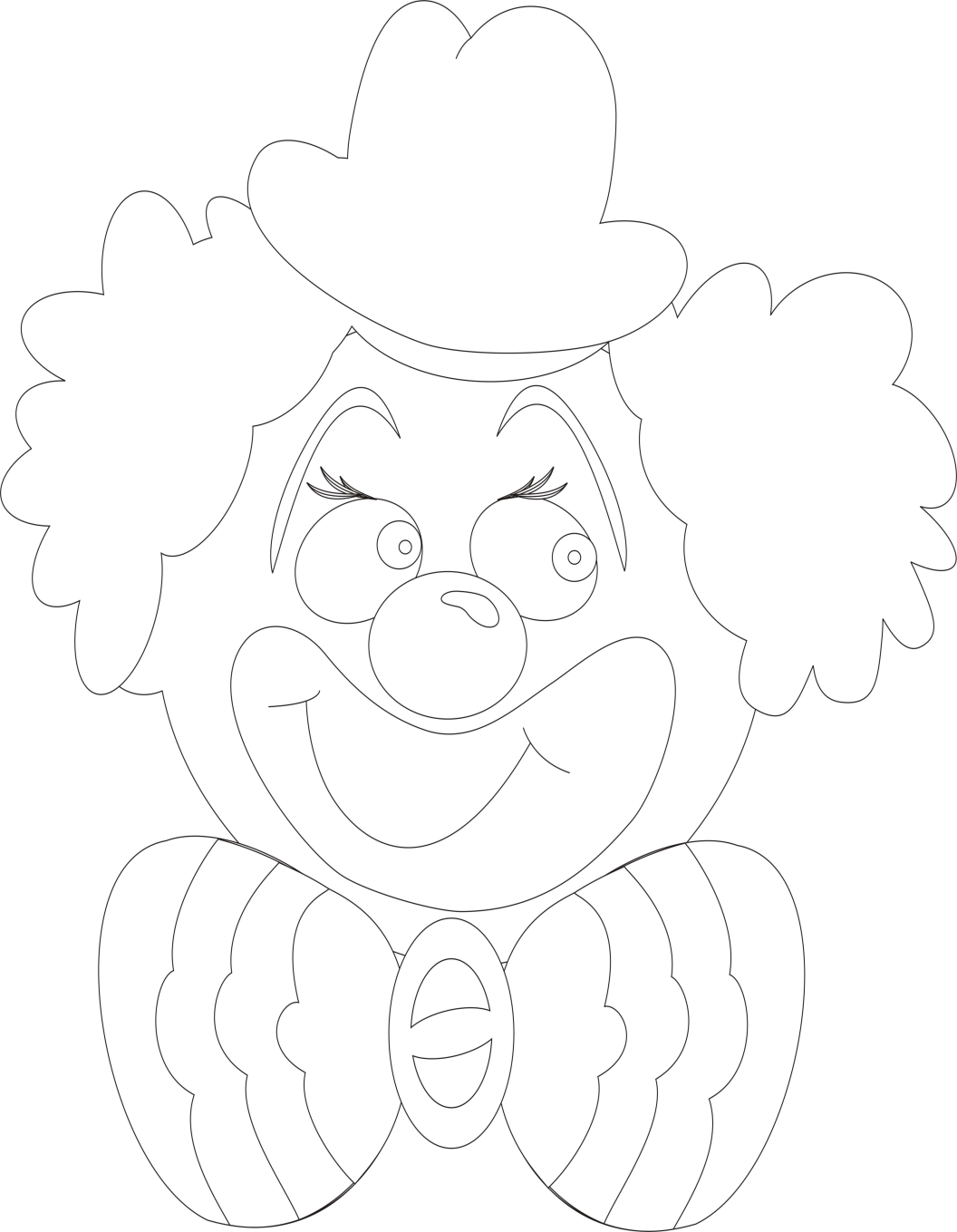 ОбразовательныезадачиСодержание ННОДОбразовательная область, вид деятельностиФормы реализации Программы Средства реализации ООППланируемые результатыРазвитие интересов детей, любознательности   и познавательной мотивации. Развитие общения  и взаимодействия со взрослым. Формирование готовности к совместной деятельности Сюрпризный момент.Звучит музыка.Воспитатель: - Ребята, к нам в гости сегодня пришел клоун Кеша. У Кеши  хорошее настроение, он  очень хочет с вами поиграть. - Посмотрите, что принёс с собой Кеша? - Кеша принёс с собой волшебный мешочек.Познавательное развитиеКоммуникативнаяСоциально – коммуникативноекоммуникативнаяСпециальное моделирование ситуаций общения.Слово педагога, речь детей, Картинка с изображением клоуна, волшебный мешочек,ТСО - ноутбук,ИКТ-музыкальное сопровожде-ниеМотивация на предстоящую деятельность, общение и взаимодействие со взрослым, готовность к совместной деятельностиОбразовательныезадачиСодержание ННОДОбразовательная область, вид деятельностиФормы реализации ПрограммыСредства реализации ООППланируемые результатыРеализация самостоятельной творческой деятельности детей.Развитие воображения и творческой активности.Становление самостоятельности, целенаправленности и саморегуляции собственных действий.Развитие общения  и взаимодействия со взрослыми и со сверстниками.Обогащение активного словаря.Формирование первичных представлений о свойствах и отношениях объектов окружающего мира (форме, цвете, размере)- Что же сегодня он принес с собой в мешочке?  Что это?Ребенок: -Мяч.В: -Хотите поиграть в мяч?Ответы детейВ: -Игра называется «Мячик лови и цвет назови»В: Солнце, огурец, помидор, небо, трава, снег,  лимон, молоко и др. (дети соответственно называют цвета)В: - Понравилась вам игра?Ответы детей.В- Ребята, мне кажется в мешочке ещё что-то есть. Что это?Д: - Мыльные пузыриВ: - Воды обыкновенной в стаканчик набери,Пускать из мыльной пены мы будем пузыри.Сияя гладкой пленкой, растягиваясь вширь,Выходит нежный тонкий, раскрашенный пузырь. Горит, как хвост павлиний,Каких цветов в нем нет! Лиловый, красный, синий,Зеленый, желтый цвет!( воспитатель пускает мыльные пузыри)Нарядный, разноцветный, он лопнул навсегда,Расплылся незаметно, растаял без следа.   В: -Можно поймать мыльные пузыри как мяч? Почему?    - Что можно сделать, чтобы пузыри не лопались?Д: - Нарисовать их.В: -Все ли карандаши есть у вас в стаканчике. Проверим. Красный есть? Синий? Зеленый? Желтый?- Каким цветом можно нарисовать мыльные пузыри? (любым) Пузыри разноцветные – разных цветов.- Какой формы мыльные пузыри? (круглые)Будем рисовать круглые мыльные пузыри – большие и маленькие.Самостоятельная работа детей(Дети по напоминанию воспитателя меняют цвет цветных карандашей)Художественно-эстетическое развитиеизобразительная деятельность Социально-коммуникативноекоммуникативнаяРечевое развитиекоммуникативнаяПознавательное развитиеигроваякоммуникативнаяРисование Специальное моделирование ситуаций общенияСпециальное моделирование ситуаций общенияРазвивающие игры с использованием мяча.Специальное моделирование ситуаций общенияСлово педагога, речь детей,клоун, мешочек,мяч, мыльные пузыри,альбомные листы с изображением клоуна,  цветные карандаши.Творческая деятельность             (изобразительная)Воображение и творческая активность. Самостоятельность и целенаправленностьОбщение и взаимодействие с педагогом и со сверстниками через обогащение активного словаря.Первичное представление о форме( круг), цвете(синий, красный, зелёный, желтый), размере (большой, маленький).ОбразовательныезадачиСодержание ННОДОбразовательная область, вид деятельностиФормы реализации Программы Средства реализации ООППланируемые результатыРазвитие общения  и взаимодействия со взрослыми и со сверстниками.Обогащение активного словаря.- Ребята, кто сегодня приходил к нам в гости?-Клоун Кеша.-А что он для вас принёс?- Мяч, мыльные пузыри.- А что вы с ними делали?-Играли.- А чем вы, ребята, порадовали Кешу?- Нарисовали мыльные пузыри.-Молодцы, ребята, какие красивые у вас получились пузыри, Кеше они очень понравились.. Дети прощаются с клоуном.Социально-коммуникативное развитие,коммуникативнаяРечевое развитие,коммуникативная Специальное моделирование ситуаций общенияСлово педагога. Речь детей.Общение и взаимодействие с педагогом и со сверстниками.Обогащение активного словаря(клоун, мыльные пузыри)